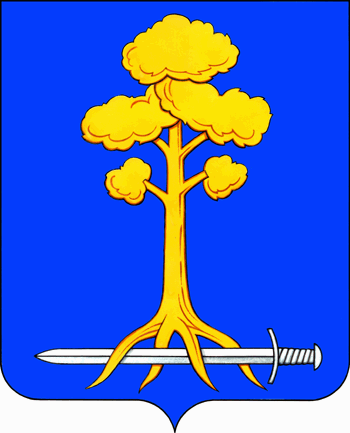 МУНИЦИПАЛЬНОЕ ОБРАЗОВАНИЕСЕРТОЛОВСКОЕ ГОРОДСКОЕ ПОСЕЛЕНИЕВСЕВОЛОЖСКОГО МУНИЦИПАЛЬНОГО РАЙОНАЛЕНИНГРАДСКОЙ ОБЛАСТИАДМИНИСТРАЦИЯП О С Т А Н О В Л Е Н И Е29 февраля 2024г.                                                                                №187г. СертоловоО внесении изменений впостановление № 161 от 26 февраля2024г.  «О подготовке и проведении на территории МО Сертолово массовых культурных и спортивных мероприятий вмарте 2024 года» В соответствии с пунктом 11 части 1 статьи 14, части 4 статьи 15 Федерального закона Российской Федерации от 06.10.2003 г.№ 131-ФЗ «Об общих принципах организации местного самоуправления в Российской Федерации», Уставом муниципального образования Сертоловское городское поселение Всеволожского муниципального района Ленинградской области администрация МО СертоловоПОСТАНОВЛЯЕТ:1. Внести в постановление от 26 февраля 2024г. № 161 «О подготовке и проведении на территории МО Сертолово массовых культурных и спортивных мероприятий в марте 2024 года», следующие изменения:1.1 пункт 1.2.исключить.2.Постановление вступает в силу после подписания.3.Настоящее постановление подлежит размещению на официальном сайте администрации МО Сертолово в информационно-телекоммуникационной сети Интернет.4.Контроль за исполнением настоящего постановления возложить на начальника отдела местного самоуправления администрации МО Сертолово Миллер Е.Г.И.о. главы администрации						И.В.Карачёва